Расписание ОГЭ 2019ДОСРОЧНЫЙ ПЕРИОДРасписание ОГЭ 2019ОСНОВНОЙ ПЕРИОДРасписание ОГЭ 2019ДОПОЛНИТЕЛЬНЫЙ ПЕРИОД (сентябрь)РАСПИСАНИЕ ОГЭ (9 класс) и ЕГЭ (11 класс)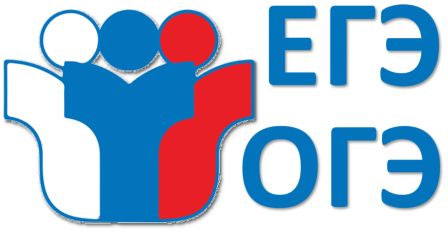 Допуск к ГИА	Дата проведенияЭкзаменРЕЗЕРВНЫЕ СРОКИРЕЗЕРВНЫЕ СРОКИДата проведенияЭкзаменДата проведенияЭкзамен22 апреля (пн)Математика6 мая (пн) Математика24 апреля (ср) ИсторияБиологияФизикаГеографияИностранные языки 7 мая (вт) ИсторияБиологияФизикаГеографияИностранные языки26 апреля (пт)Русский язык8 мая (ср) Русский язык29 апреля (пн)Информатика и ИКТ Обществознание ХимияЛитература10 мая (пт) Информатика и ИКТОбществознаниеХимияЛитература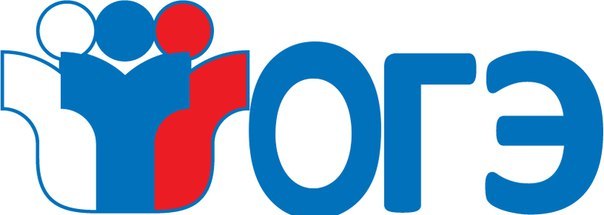 Дата проведенияЭкзаменРЕЗЕРВНЫЕ СРОКИРЕЗЕРВНЫЕ СРОКИДата проведенияЭкзаменДата проведенияЭкзамен25 мая (сб) Иностранные языки25 июня (вт) Русский язык28 мая (вт)Иностранные языки26 июня (ср) Математика30 мая (чт)Русский язык27 июня (чт) Иностранные языки1 июня (сб) Обществознание28 июня (пт) Обществознание
Биология
Литература
Информатика и ИКТ4 июня (вт) Информатика и ИКТЛитература
Обществознание
Биология1 июля (пн) ИсторияХимияФизикаГеография8 июня (сб) Физика
Информатика и ИКТ2 июля (вт) по всем учебным предметам11 июня (вт)Математика3 июля (ср) по всем учебным предметам14 июня (пт) ИсторияХимияГеографияФизикаПо решению ГЭК повторно допускаются к сдаче ГИА в текущем учебном году по соответствующим учебным предметамПо решению ГЭК повторно допускаются к сдаче ГИА в текущем учебном году по соответствующим учебным предметамОбучающимся, не прошедшим ГИА или получившим на ГИА неудовлетворительные результаты более чем по двум учебным предметам, либо получившим повторно неудовлетворительный результат по одному или двум учебным предметам на ГИА в дополнительные сроки, предоставляется право пройти ГИА по соответствующим учебным предметам не ранее 1 сентября текущего годаОбучающимся, не прошедшим ГИА или получившим на ГИА неудовлетворительные результаты более чем по двум учебным предметам, либо получившим повторно неудовлетворительный результат по одному или двум учебным предметам на ГИА в дополнительные сроки, предоставляется право пройти ГИА по соответствующим учебным предметам не ранее 1 сентября текущего года3 сентября (вт)Русский язык16 сентября (пн) Русский язык6 сентября (пт)Математика17 сентября (вт) ИсторияБиологияФизикаГеография9 сентября (пн)История
Биологи
Физика
География18 сентября (ср) Математика11сентября (ср)ОбществознаниеХимияИнформатика и ИКТ Литература19 сентября (чт)ОбществознаниеХимияИнформатика иИКТЛитература13 сентября (пт)Иностранные языки20 сентября (пт)  Иностранные языки 22 сентября (суббота)по всем учебным предметам21 сентября (сб)По всем учебным предметам11 класс11 класс9 класс9 класс5 декабря 2018 года (среда)Итоговое сочинение (изложение)основной срок13 февраля 2019 года(среда)Итоговое собеседование по русскому языку 
основной срок6 февраля 2019 года (среда)Итоговое сочинение (изложение)дополнительный срок13 марта 2019 года(среда)Итоговое собеседование по русскому языку 
дополнительный срок8 мая 2019 года(среда)Итоговое сочинение (изложение)дополнительный срок6 мая 2019 года(понедельник)Итоговое собеседование по русскому языку 
дополнительный срок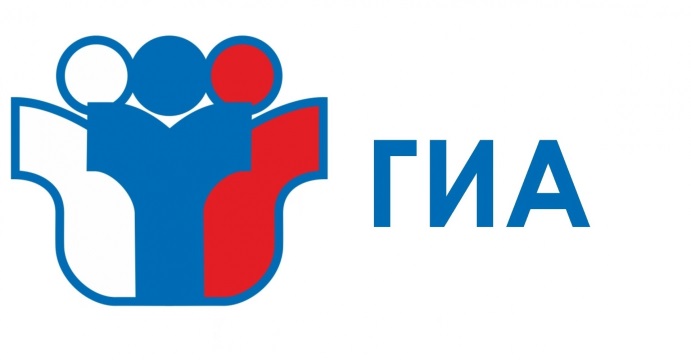 